                 Sep. 23, 2019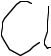 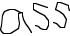 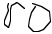 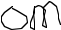 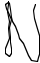 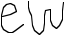 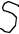         23 de septiembre 2019Dear Parents/Guardians,Thank you everyone who attended last Monday evening’s Back to School Curriculum Night. It was great to get to meet and chat with so many of you.IMPORTANT: The office is asking that we remind everyone to CALL the office by 2:30 pm at the latest any time you know that you will be picking up your child, when they regularly ride the bus.Have a great and safe rest of the week! Yours Truly,The Second Grade Team PS Lunch this year is at 11:20 AM.  We are asking that you send in a small personal snack on a daily bases for the afternoon.  Thanks. =)HomeworkSpanish Vocabulary Words:Ayuda (help)Magnífico (magnificent)Estupendo (stupendous)Repaso (review)Divertido(fun)Monday: Write the word in ABC orderTuesday: Break the word into syllabusWednesday: Write sentences or a short story with the words.Thursday: Math worksheetFriday: Hand in your homework notebook and worksheet.READ every day for 20 minutes!Thank you everyone who completed iUpdate with your child’s information and permissions.Estimados padres de familia,Muchas gracias a todos los padres que pudieron asistir el día Lunes 16 a la Noche de Regreso a la Escuela para conocer nuestro currículum.NOTICIA IMPORTANTE de la oficina:Les estamos pidiendo que, por favor, llamen a la oficina a muy tardar a las 2:30 de la tarde si su hijo/a toma el bus usualmente y usted va a cambiar el método de recojo para ese día. ¡Que tengan una excelente semana!El Equipo de Segundo GradoPD. El almuerzo este año es a las 11:20AM. Le pedimos que envíen una merienda personal diariamente para la tarde. Gracias =)Tarea:Vocabulario:Ayuda (help)Magnífico (magnificent)Estupendo (stupendous)Repaso (review)Divertido(fun)La tarea se envía a la casa los lunes en la carpeta azúl de plástico con el cuaderno de tarea. Leer todos los días por 20 min.Lunes: poner las palabras en ordenMartes: separar las palabras en sílabasMiércoles: escribir una oración o historia con las palabrasJueves: hoja de matemáticaViernes: entregar la tarea por la mañanaGracias a todo los que llenaron los datos de iUpdate en línea. 